Prover informação orçamentária, contábil e financeira, utilizando relatórios Flex vision (BI).Secretaria de Estado da Fazenda – SEFAZUnidades Gestoras – UG’sSociedade em GeralLC Nº 225, de 08/01/2002.Decreto Nº 3440-R, de 21/11/2013.SIGEFES – Sistema Integrado de Gestão das Finanças pública do Espírito Santo. GECOG – Gerencia de Contabilidade Geral do Estado.SUMOC – Subgerência de Analise e Monitoramento Contábil.SUFIC – Subgerência de informações fiscais e contabilidade de custo.Fluxo de Procedimentos.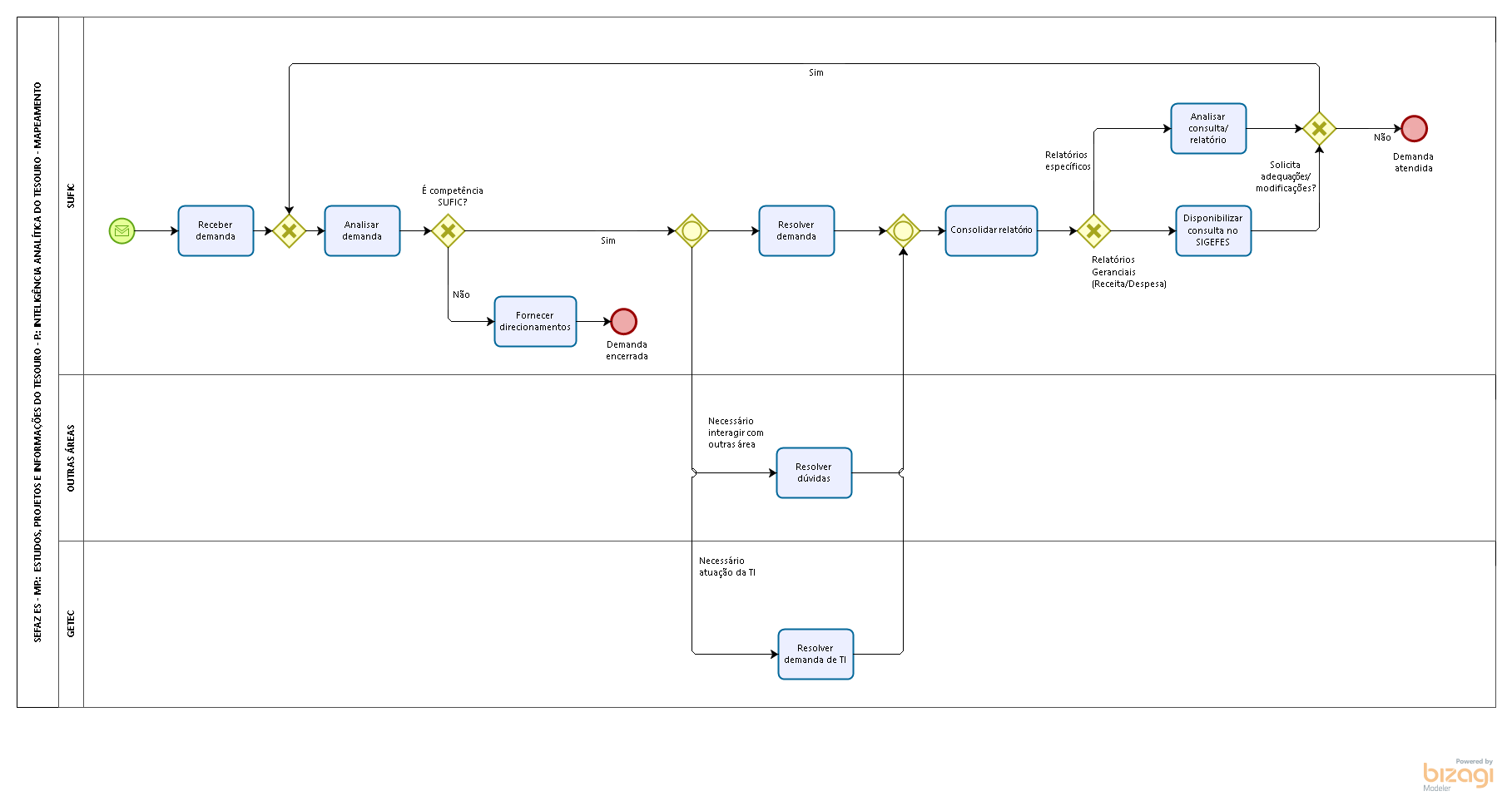 Diretrizes Gerais.A SUFIC recebe, internamente ou externamente, demandas de consultas ou relatórios sobre informação orçamentária, contábil e/ou financeira. Realizar a análise da demanda recebida. Caso a demanda recebida não seja de competência da SUFIC, fornecer ao demandante os direcionamentos devidos e encerrar demanda.Caso a demanda seja competência da SUFIC, resolver a demanda considerando as seguintes situações: Caso necessite de consulta a outras áreas, entrar em contato através de telefone, reunião e/ou e-mails para resolução de dúvidas.Caso seja necessário encaminhar a demanda para a área de TI, abrir um chamado através do Sistema de Chamados da TI para resolução da demanda e aguardar retorno.Consolidar relatório e:- Caso seja relatório específico, encaminhar ao demandante a consulta ou o relatório elaborado e aguardar análise.- Caso seja relatório gerencial, disponibilizar consulta no SIGEFES, que será acessada pela UG solicitante. Caso tenha alguma adequação ou modificação, receber novamente para análise da demanda. Caso não tenha nenhuma alteração, considerar a demanda como atendida.  Tema:Inteligência Analítica do TesouroInteligência Analítica do TesouroInteligência Analítica do TesouroEmitente:Secretaria de Estado da Fazenda – SEFAZSecretaria de Estado da Fazenda – SEFAZSecretaria de Estado da Fazenda – SEFAZSistemaSistema de ContabilidadeSistema de ContabilidadeCódigo: SCOVersão:1Aprovação: Portaria nº 41-S/2018	Vigência:31/05/2018OBJETIVOABRANGÊNCIAFUNDAMENTAÇÃO LEGALDEFINIÇÕESUNIDADES FUNCIONAIS ENVOLVIDASPROCEDIMENTOSASSINATURASEQUIPE DE ELABORAÇÃOEQUIPE DE ELABORAÇÃOMaria Elizabeth Pitanga Costa SeccadioSubgerente da SUDOR Marta Gonçalves AchiaméSupervisor de Área FazendáriaEduardo Pereira de Carvalho Supervisor de Área FazendáriaEliane Canal Leite da SilvaCoordenadora de ProjetosAPROVAÇÃO: APROVAÇÃO: Bruno FunchalSecretário de Estado da FazendaAprovado em 30/05/2018